                                                           П Р И Ј А В АНА КОНКУРС ЗА УПИС НА ДОКТОРСКЕ АКАДЕМСКЕ СТУДИЈЕЗА ШКОЛСКУ 2018/2019. ГОДИНУМодул: ___________________________________________________________________________	ИМЕ, ИМЕ ЈЕДНОГ РОДИТЕЉА, ПРЕЗИМЕ_______________________________________ПОЛ: М/Ж                  3.  ЈМБГ_____________________________________________________ДАТУМ, МЕСТО И ОПШТИНА РОЂЕЊА_________________________________________ДРЖАВЉАНСТВО:  Републике Србије/ Страно;  НАЦИОНАЛНОСТ __________________АДРЕСА СТАНОВАЊА_________________________________________________________Број телефона(моб.)______________ e-mail адреса___________________________________УСТАНОВА ГДЕ ЈЕ КАНДИДАТ ЗАПОСЛЕН______________________________________ПОДАЦИ О ПРЕТХОДНО ЗАВРШЕНИМ СТУДИЈАМА (доставити документацију уз пријаву) ОСНОВНЕ СТУДИЈЕ Факултет____________________________________(број индекса за студенте ЕТФ-а у Београду)Одсек_____________________________________________________________________________Год.уписа______ Год. дипломирања________ Укупна средња оцена_______________________Наслов дипломског рада_______________________________________________________________________________________________________________________________________________Оцена дипломског рада________________ Ментор_______________________________________МАСТЕР СТУДИЈЕФакултет___________________________________(број индекса за студенте  ЕТФ-а у Београду)модул_____________________________________________________________________________Год.уписа_________   Год.завршетка__________ Укупна средња оцена_____________________Наслов мастер рада___________________________________________________________________________________________________________________________________________________Оцена мастер рада ____________________ Ментор_______________________________________ДА ЛИ СТЕ У ТОКУ СТУДИЈА ИМАЛИ СТАТУС МИРОВАЊА   да/неОБЈАВЉЕНИ  РАДОВИ да/не, (списак радова и електронске верзије радова категорије М20-М60 доставити  приликом пријаве на CD-у)ДА ЛИ СТЕ СТИПЕНДИСТА  да/не,  која врста стипендије_____________________________ДА ЛИ СТЕ ВЕЋ БИЛИ УПИСАНИ НА ДОКТОРСКЕ СТУДИЈЕ:  ДА       НЕ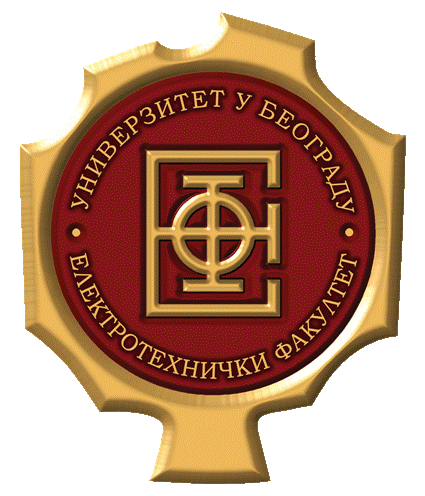 УНИВЕРЗИТЕТ У БЕОГРАДУЕЛЕКТРОТЕХНИЧКИ ФАКУЛТЕТБулевар краља Александра 73,  П.Ф.  35-54,  11120 Београд,  СрбијаТел: +381 11 3248464,   Факс: +381 11 3248681          Потпис Кандидата